Establecimiento: Instituto de Educación Superior N° 7                 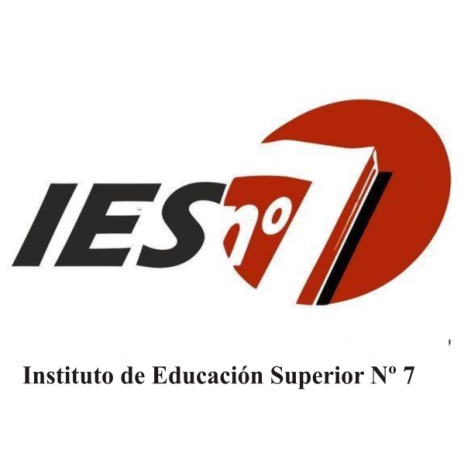 Sección: Educación Especial Espacio curricular: Teoría del Currículo y Didáctica - Curso: 1er. AñoProfesora Titular: Leone, Norma - Profesora  reemplazante: Fantasia, Ma. SilvanaAño: 2017PROGRAMA DE EXAMEN.CONTENIDOS Unidad 1: El campo de la Didáctica y su objeto disciplinarAproximación a la didáctica. Definiciones. Etimología. El campo de estudio de la Didáctica: su constitución histórica. El objeto de estudio. Dimensiones. Didáctica deudora y dadora.La enseñanza: objeto de estudio de la Didáctica. Construcción teórica del objeto disciplinar. Tríada didáctica. El contrato didáctico. Principios didácticos. Fundamentos de la didáctica. La interacción en el aula: la comunicación.  Unidad 2: Evolución de las corrientes didácticas contemporáneas.Teorías didáctico-pedagógicas: situacionalidad histórica. Teorías constructivistas del aprendizaje. Piaget, Vigotsky,  Ausubel, Bruner.Unidad 3: La problemática del currículum.El currículum: origen histórico. Representaciones sociales con relación al currículum.  Fuentes y fundamentos pedagógicos y didácticos. Documentos curriculares nacionales y jurisdiccionales. Currículum prescripto, oculto, real, vivido y nulo. Otras distinciones: abierto y cerrado. Campo y dimensiones del currículo. Modelos curriculares.Unidad 4: Diseño del currículum escolarNiveles y modalidades de concreción del currículum. Diseño y desarrollo del currículum escolar. La planificación de clase. La unidad de enseñanza. Componentes del diseño curricular: Expectativas de logro. Objetivos. Contenidos: criterios de selección y organización. Estrategias de enseñanza. Las actividades de aprendizaje. Recursos de aprendizaje. Tiempo y espacio. La evaluación: concepciones y tipos de evaluación. Evaluación y acreditación.  Instrumentos y criterios de evaluación.BIBLIOGRAFÍA ANIJOVICH, Rebeca - CAPPELLETTI, Graciela. La evaluación como oportunidad. Editorial Paidós.ANIJOVICH, Rebeca – CAPPELLETTI, Graciela. Transitar la formación pedagógica. Editorial Paidós.ANIJOVICH, Rebeca – GONZÁLEZ, Carlos – Evaluar para aprender. Editorial Aique.ANIJOVICH, Rebeca – MORA, Silvia. Estrategias de enseñanza. Otra mirada al quehacer en el aula. Editorial Aique.BIXIO, CECILIA. Cómo planificar y evaluar en el aula. Propuestas y ejemplos. Editorial HomoSapiens. BIXIO, Cecilia. Enseñar a aprender. Homosapiens. Rosario.CAMILLONI – DAVINI – EDELSTEIN – LITWIN – SOUTO – BARCO. Corrientes didácticas contemporáneas. Editorial Paidós.CAMILLONI, Alicia – COLS, Estela – El saber didáctico. Editorial Paidós.DE LA MORA, Gabriel. Didáctica Magna. Editorial Porrúa,DOCUMENTOS PROVINCIALES Y NACIONALES. DISEÑOS. NAP. NIC. FELDMAN, Daniel. Aportes para el desarrollo curricular. Didáctica General. INFoD.GVIRTZ, Silvina – PALAMIDESSI, Mariano, El ABC de la tarea docente: currículum y enseñanza. Editorial Aique.LITWIN, Edith. El oficio de enseñar. Editorial Paidós.MALLART, Juan. Didáctica. Capítulo 1MEDAURA, Olga. Una Didáctica para un profesor diferente. Editorial LUMEN.PITLUK, Laura. Las propuestas de enseñanza y la planificación en la Educación Primaria. Editorial HomoSapiens.PITLUK, Laura. Las secuencias didácticas en el Jardín de Infantes. Aportes de las áreas o campos del conocimiento a las Unidades didácticas y los Proyectos. Editorial HomoSapiens.STEIMAN, Jorge  -  Más Didáctica en la Educación Superior. Editorial Miño y Dávila.STIGLIANO, Daniel – GENTILE, Daniel – Dispositivos y estrategias para el trabajo grupa. Editorial HomoSapiens.                                              Prof. María Silvana Fantasia    (Reemp.)                              --------------------------------------------------------------------------------------------------------------------------------------------PARA CURSADO LIBRE – CONDICIÓN DE DOS (2) ENCUENTROS PREVIOS AL EXAMEN: PROFESOR / ALUMNO1º ENCUENTRO:    Fecha: …../……/……                       ……………………………….              …….………………….                                                                                                                      Firma del Prof.                         Firma del alumno/a2º ENCUENTRO:    Fecha: …../……/……                       ……………………………….              …….………………….                                                                                                                      Firma del Prof.                         Firma del alumno/a